ГУМАНИТАРНО-ПРАВОВОЙ ФАКУЛЬТЕТКафедра конституционного и административного праваВсероссийская студенческая конференция «Теория и практика обеспечения законности и правопорядка в современном обществе)»(26 ноября 2021 г.)УВАЖАЕМЫЕ КОЛЛЕГИ!            Приглашаем Вас принять участие во Всероссийской студенческой конференции «Теория и практика обеспечения законности и правопорядка в современном обществе».  МЕСТО ПРОВЕДЕНИЯФГБОУ ВО Воронежский государственный аграрный университет имени императора Петра I, г. Воронеж, ул. Мичурина, 1.Конференция состоится 26 ноября 2021, форма участия в работе конференции: очно-дистанционная. Ссылка на конференцию будет выслана участникам на e-mail.Язык конференции: русский.Материалы конференции будут размещены на сайте Воронежского ГАУ www.nauka.vsau.ru.Сборник материалов конференции будет постатейно размещён в научной электронной библиотеке Elibrary.ru и зарегистрирован в базе РИНЦ.ОРГАНИЗАЦИОННЫЙ КОМИТЕТЗапорожцева Людмила Анатольевна – врио проректора по научной работе ФГБОУ ВО Воронежский ГАУ, доктор экономических наук, профессор;Перцев Владимир Александрович – врио декана гуманитарно-правового факультета ФГБОУ ВО Воронежский ГАУ, доктор исторических наук, доцент;Филиппова Неля Викторовна – заведующий кафедрой конституционного и административного права ФГБОУ ВО Воронежский ГАУ, к.ю.н., доцент.Саратова Оксана Владимировна - доцент кафедры конституционного и административного права ФГБОУ ВО Воронежский ГАУ, к.ю.н.Золотарев Иван Иванович – доцент кафедры конституционного и административного права ФГБОУ ВО Воронежский ГАУ, к.э.н.ТРЕБОВАНИЯ К УЧАСТНИКАМ КОНФЕРЕНЦИИдо 10 ноября 2021 г. включительно на iizolotarev@mail.ru , saratovaov@rambler.ru следующие материалы: а) статью, оформленную в соответствии с требованиями и образцом, представленным ниже;б) заявку на участие в конференции по образцу, который представлен ниже;В названии файла необходимо указать фамилию автора (первого автора, если авторов несколько), например: Иванов И.И._Статья, Иванов И.И._Заявка (если авторов несколько, заявка заполняется на каждого автора отдельно).При получении материалов Оргкомитет проводит их рецензирование и в течение 5 рабочих дней направляет на электронный адрес автора письмо с подтверждением принятия материалов либо с указанием необходимых поправок. Оргкомитет оставляет за собой право проводить отбор материалов, поступивших для публикации в сборнике конференции в соответствии с требованиями. Авторы несут ответственность за содержание статей, достоверность сведений, цитат, статистических и иных данных и оформление материалов. Участникам, не получившим подтверждения о получении материалов, просьба их продублировать или связаться с Оргкомитетом.Финансовые условия участия: Публикация статьи – бесплатная. Стоимость печатного экземпляра сборника с пересылкой составляет 600 руб. Условия публикации материалов конференции: Автор предоставляет Издателю материалов конференции (Воронежский ГАУ) право на использование его статьи в составе сборника, а также на включение полнотекстовых вариантов статьи в систему РИНЦ (Научную электронную библиотеку eLIBRARY.RU. Авторское вознаграждение за предоставление автором Издателю указанных выше прав не выплачивается. Гонорар за публикацию не выплачивается. Автор включенной в материалы конференции статьи сохраняет исключительное право на нее независимо от права Издателя на использование материалов конференции в целом. Авторам необходимо проверить представляемый материал в системе «Антиплагиат» на сайте http://www.antiplagiat.ru. Итоговая оценка оригинальности должна быть не ниже 65 %. Платежные реквизиты для оплаты редакционно-издательских услугПолучатель платежа: УФК по Воронежской области (Отдел №38 УФК по Воронежской области ФГБОУ ВО Воронежский ГАУ л/с 20316У08160)ИНН/КПП: 3666031208/366601001Банк получателя платежа: ОТДЕЛЕНИЕ ВОРОНЕЖ БАНКА РОССИИ//УФК по Воронежской области г. ВоронежБИК: 012007084Корреспондентский счет банка: 40102810945370000023Банковский счет: 03214643000000013100ОКТМО: 20701000ОГРН: 1033600074090ОКПО: 00492894КБК: 00000000000000000130ТРЕБОВАНИЯ К ОФОРМЛЕНИЮ СТАТЕЙСтатьи представляются в виде компьютерного текста формата А4. Файл должен читаться в MS WORD (*.doc, *.docx).Текст печатается в текстовом редакторе WinWord шрифтом Times New Roman 16-го кегля (размера), междустрочный интервал – 1. Отступ первой строки на 1,25 мм. Все поля на листе составляют по 2,5 сантиметра. Сноски приводятся в конце тезисов в квадратных скобках в порядке цитирования (не автоматические). В конце представляется список использованной литературы в соответствии с определенными библиографическими правилами.Наименования организаций, органов государственной власти, учреждений, международных организаций не сокращаются. Все аббревиатуры и сокращения, за исключением общеизвестных, должны быть расшифрованы при первом употреблении в тексте.Объём публикации от 3 до 5 страниц.Оргкомитет оставляет за собой право проводить отбор материалов, поступивших для публикации в сборнике конференции, по следующим критериям: актуальность поставленной проблемы, логика обоснования полученных результатов, представительность информационной базы, новизна, практическая значимость исследования. Авторы несут ответственность за достоверность сведений и оформление материалов. При несоблюдении требований к оформлению материалов оргкомитет оставляет за собой право не принимать их к публикации.Контактная информацияАдрес: 394087, г. Воронеж, ул. Мичурина, д. 1, ФГБОУ ВО Воронежский ГАУ, ауд. 2 – кафедра конституционного и административного права, тел. (473) 253-81-63 (доб. 1358). По всем организационным вопросам обращайтесь по электронному адресу: saratovaov@rambler.ru или iizolotarev@mail.ru.по телефонам +7-960-118-17-17 – Cаратова Оксана  Владимировна.
                                             +7-920-414-01-23 – Золотарев Иван Иванович Заявка ФИО (полностью)ГородУченая  степень, ученое званиеНазвание организации (полное, сокращенное)Факультет Должность с указанием структурного подразделенияКонтактная информация (телефон, e-mail, почтовый адрес)Название статьиНазвание секции конференцииФорма участия:- очная/заочная;- публикация статьи;- выступление с докладом. Нужен ли печатный сборник конференции – да/нетЭлектронный сборник конференции будет разослан всем участникамОБРАЗЕЦ ОФОРМЛЕНИЯ СТАТЬИУДК 372.881.1Сидорчук Е.Н.,  г. Санкт-Петербург, Пушкинстудент магистратуры 1 курса направления подготовки  «Государственное и муниципальное управление»Санкт-Петербургского государственного аграрногоуниверситетаИванов И.И., к.ю.н., доцент,Санкт-Петербургский государственный аграрныйуниверситетАДМИНИСТРАТИВНАЯ ОТВЕТСТВЕННОСТЬ 
ЗА НАРУШЕНИЕ ПРАВИЛ ДОРОЖНОГО ДВИЖЕНИЯВ Кодексе Российской Федерации об административных правонарушениях имеется немалое число статей, в которых предусмотрена административная ответственность за различные нарушения Правил дорожного движения [1]. Список используемой литературы1.2.3.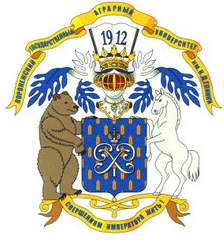 министерство сельского хозяйства РФФедеральное государственное бюджетное образовательное учреждение высшего образования «Воронежский государственный аграрный университет имени императора Петра I»